（仮称）西大井三丁目防災広場の整備について１．目的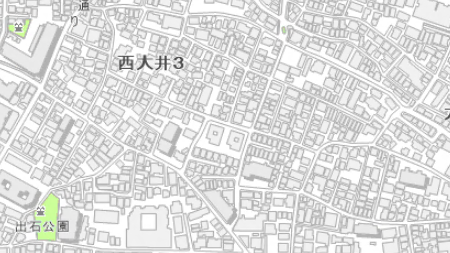 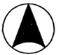 令和３年２月に取得した旧国家公務員宿舎用地において、火災による延焼を防ぐとともに、災害時の活動拠点とすることを目的に防災広場の整備を行う。なお、本整備は、隣接する（仮称）西大井三丁目障害者グループホームの整備とあわせて実施する。２．整備概要３．整備計画図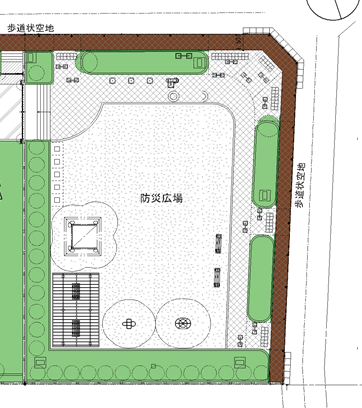 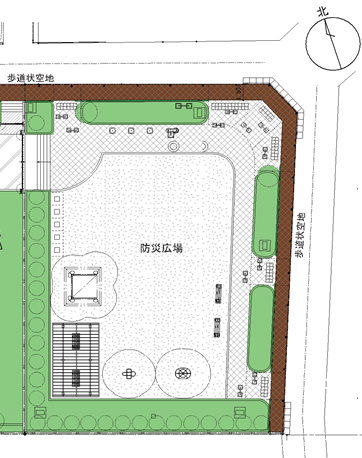 ４．スケジュール(予定)　　　　令和４年１２月　　　　工事着工（既存建物解体）　　　　令和６年　３月　　　　工事竣工　　　　令和６年　４月　　　　開園整備箇所西大井三丁目１１番整備面積約790㎡主な施設防火水槽、防災パーゴラ、かまどベンチ、かまどスツール、トイレスツール、収納ベンチ、健康遊具、クライミング遊具　等